Homemade Healthy Dog Food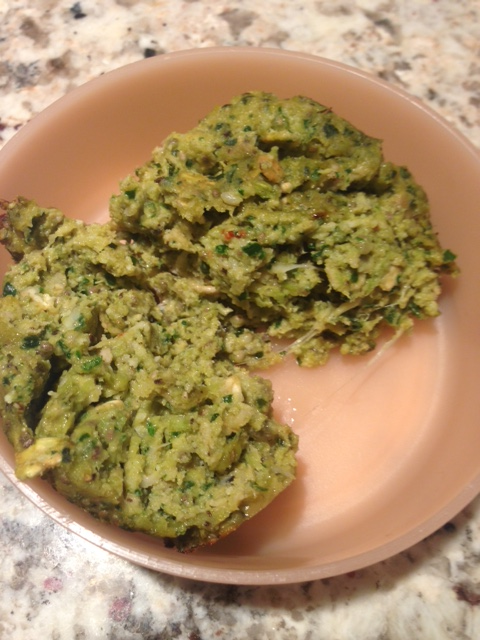 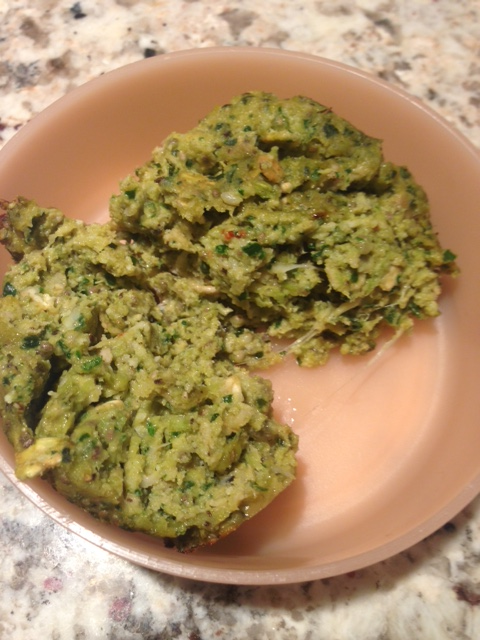 Ingredients:1 (15 oz.) can yams or pumpkin puree1 apple, chopped into large chunks5 fresh kale leaves, ribs included2 tablespoons coconut oil2 tablespoons Dog Sprinkles2 tablespoons chia seeds2 tablespoons nori flakes3 tablespoons Parmesan cheese, gratedPinch Himalayan crystal salt16 oz. package ground turkey½ cup rolled oats½ cup almond flourPreheat oven to 375°F. In a food processor, blend yams, apple, and kale together until well blended. Next, add in coconut oil, Dog Sprinkles, chia seeds, and nori flakes. In a large mixing bowl, add the ground turkey, puree, rolled oats, almond flour, Parmesan cheese, and pinch of salt. Mix well.In a 12-cup muffin tin lightly greased, or lined with muffin liners, scoop mixture into each cup (I find using an ice cream scooper the easiest way to do this). Bake for 15-20 minutes. Let cool and store in refrigerator. Makes about 16 meals. 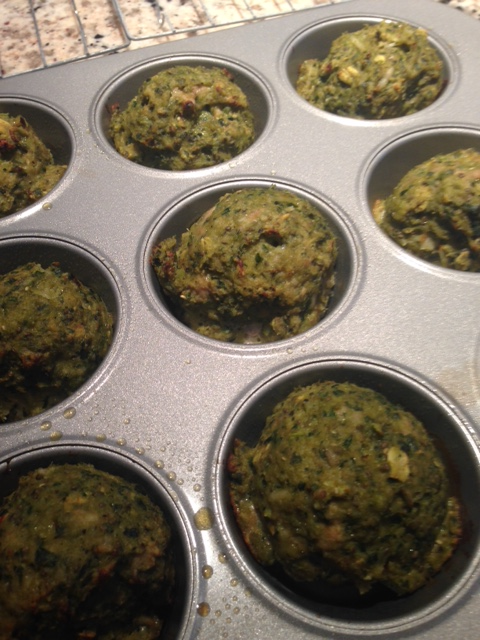 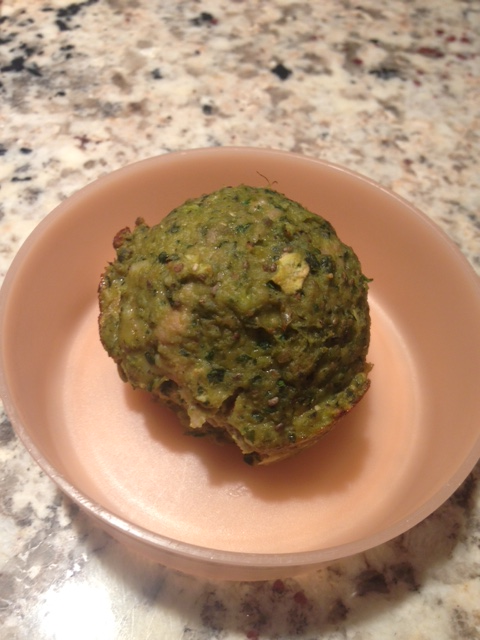 